На основании приказов министерства образования Оренбургской области от 21.12.2015г. №01-21/3073 «О подготовке к проведению государственной итоговой аттестации обучающихся, освоивших образовательные программы среднего общего образования, в форме единого государственного экзамена в 2016 году», от 18.11.2015 №01-21/2676 «Об утверждении пунктов проведения единого государственного экзамена в 2016 году», в  целях подготовки к проведению государственной итоговой аттестации обучающихся, освоивших образовательные программы среднего общего образования (далее – ГИА), в форме единого государственного экзамена в 2016 году (далее – ЕГЭ)Приказываю:1. Обеспечить проведение ГИА в форме ЕГЭ по следующим общеобразовательным предметам: русский язык, математика, физика, химия, биология, география, история, обществознание, литература, информатика и информационно-коммуникационные технологии, иностранные языки (английский, немецкий, французский, испанский) на базе МОАУ города Бузулука "Гимназия №1 имени дважды Героя Советского Союза лётчика-космонавта Ю.В. Романенко" по адресу  г. Бузулук, 4 микрорайон, д.14 а2.Назначить ответственным за подготовку и проведение ГИА в форме ЕГЭ на территории г.Бузулука в 2016 году заместителя начальника Управления образования администрации г.Бузулука Тимошкину М.В.3. Заместителю начальника Управления образования администрации г.Бузулука Тимошкиной М.В.:3.1. Организовать работу по подготовке и проведению ЕГЭ в строгом соответствии с федеральными и региональными нормативно-правовыми и инструктивными документами.Срок: январь-июнь 2016 года3.2.Обеспечить систематический контроль за исполнением мероприятий муниципальной и школьных программ подготовки и проведения ЕГЭ в 2016 году.Срок: в течение 2015-2016 учебного года3.3.Организовать работу муниципального  телефона «горячей линии» по вопросам организации и проведения ЕГЭ на территории г.БузулукаСрок: постоянно3.4.Организовать  формирование корпуса общественных наблюдателей исходя из количества аудиторий, задействованных для проведения ЕГЭ в 2016 году и работу по их обучению.Срок: январь-май 2016 года3.5. Совместно с МКУ г.Бузулука  «Центр развития образования», руководителями общеобразовательных учреждений информировать население города через средства массовой информации и работу официальных  сайтов Управления образования, общеобразовательных учреждений о ходе организации и проведения ЕГЭ.Срок: в течение 2015-2016 учебного года3.6.Внести предложение в министерство образования Оренбургской области для утверждения пункта проведения устной части ЕГЭ по иностранным языкам.Срок: до 10 февраля 2016 года4.Главному специалисту Управления образования администрации г.Бузулука Бурангуловой Н.М.:4.1. Организовать работу ППОИ г.Бузулука в соответствии с нормативными документами.Срок: май-июнь 2016 года4.2. Обеспечить готовность ППОИ к обработке экзаменационных материалов по мере их поступления.4.3.Обеспечить прием, хранение и уничтожение экзаменационных материалов ЕГЭ, переданных на хранение в ППОИ.4.4.Обеспечить контроль качества формирования базы данных выпускников образовательных организаций и сведений о работниках пункта проведения экзамена и педагогах-экспертах для проверки заданий с развернутым ответом общественных наблюдателях согласно соответствующим рекомендациям и инструкциям РЦОИ.Срок: декабрь 2015 года - июнь 2016 года4.5.Предоставить в министерство образования Оренбургской области сведения о выпускниках 2016 года, которые получают общее образование в форме семейного образования, самообразования или проходят ГИА в форме экстерната, с предоставлением копий документов, указывающих причину выбора данной формы обучения и подтверждающих освоение общеобразовательных программ (по защищенной посте на электронный адрес МО-KMG).Срок: до 25 декабря 2015 года4.6. Предоставить в министерство образования Оренбургской области информацию о выпускниках 11 класса, прибывших в общеобразовательные организации города в текущем учебном году из других регионов Российской Федерации (приложение) (по электронной почте на адрес kmg@obraz-orenburg.ru).Срок: ежемесячно до 5 числа месяца,следующего за текущим5. Заместителю МКУ г.Бузулука  «Центр развития образования» Тренкиной Г.Г. в целях обеспечения защиты персональных данных провести соответствующие работы по организации функционирования защищенного канала передачи данных между всеми образовательными организациями города, Управлением образования администрации г.Бузулука и РЦОИ.Срок: январь-март 2016 года6.Назначить ответственным за работу в региональной базе данных методиста МКУ г.Бузулука  «Центр развития образования» Яковлеву О.А.7.Методисту МКУ г.Бузулука  «Центр развития образования» Яковлевой О.А. выполнять работы в региональной базе данных в соответствии с регламентами, подготовленными РЦОИ.Срок: постоянно8.Руководителям общеобразовательных учреждений:8.1. Организовать индивидуальную работу с обучающимися, осваивающими образовательные программы среднего общего образования, по формированию необходимого перечня общеобразовательных предметов для сдачи экзаменов по выбору.Срок: до 1 февраля 2016 года8.2.Организовать разъяснительную и информационную работу (в том числе через официальный сайт ОУ) с выпускниками общеобразовательных организаций, родителями об особенностях проведения ГИА.Срок: постоянно8.3.Организовать психолого-педагогическое сопровождение участников государственной итоговой аттестации, освоивших образовательные программы среднего общего образования, в форме консультаций, специально организованных занятий, тренингов по заполнению экзаменационных бланков, формированию уверенности в себе и снятию тревожности на базе образовательных организаций, организаций дополнительного образования.Срок: в течение 2015-2016 учебного года8.4.Взять под особый контроль доведение до сведения каждого выпускника и его родителей информации об условиях и порядке проведения ГИА.Срок: постоянно8.5. Предоставить главному специалисту Управления образования администрации города Бузулука Бурангуловой Н.М. информацию о выпускниках 11 класса, прибывших в общеобразовательную организацию в текущем учебном году из других регионов Российской Федерации (приложение) (по электронной почте на адрес PaninaNM@bk.ru).Срок: ежемесячно до 4 числа месяца,следующего за текущим9. Руководителю МОАУ "Гимназия №1 имени дважды Героя Советского Союза лётчика-космонавта Ю.В. Романенко" Вишневской В.А. обеспечить техническую готовность пункта к сдаче экзаменов, в том числе и по иностранным языкам.Срок: до 30 марта 2016 года10. Контроль за исполнением настоящего приказа оставляю за собой.Заместитель начальника                                                                   О.Н.СурменкоУправления образования администрации города Бузулука		Приложение.Информация о выпускниках 11 класса, прибывших в общеобразовательные организации муниципалитета в текущем учебном году из других регионов Российской ФедерацииНаименование территории _____________________________АДМИНИСТРАЦИЯ 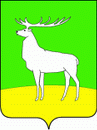 ГОРОДА БУЗУЛУКАОРЕНБУРГСКОЙ ОБЛАСТИУПРАВЛЕНИЕ ОБРАЗОВАНИЯ П Р И К А З         22.12.2015г.№ 01-10/617                      г.БузулукО подготовке к проведению государственной итоговой аттестации обучающихся, освоивших образовательные программы среднего общего образования, в форме единого государственного экзамена в 2016 году№п/пФ.И.О. Место обученияПредыдущее место обученияПричина перевода обучающегосяДата перевода